ПРОЄКТ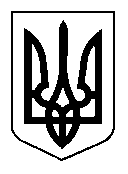 СЕЛИДІВСЬКА МІСЬКА РАДАПОКРОВСЬКОГО РАЙОНУР І Ш Е Н Н ЯВід __________________№_________м. СелидовеРозглянувши заяву Селидівського міського центру соціальних служб                 від 14.05.2021 № 01-16/94, (та електронну заяву від 14.05.2021) про включення частини нежитлового прміщення (загальна площа 35,6 м2), розташованого на                   ІІ поверсі адміністративної будівлі за адресою: м. Українськ, вул. Первомайська,                буд. 24, до Переліку другого типу та передачі його в оренду Селидівському міському центру соціальних служб для розміщення спеціалізованої служби первинного соціально-психологічного консультування осіб, які постраждали від домашнього насильства, враховуючи протокол комісії з питань оренди комунального майна від 17.05.2021 № 4, відповідно до Закону України «Про оренду державного та комунального майна» від 03.10.2019 №157-ІХ, “Порядку передачі в оренду державного та комунального майна”, затвердженого постановою Кабінету Міністрів України від 03.06.2020 року  № 483 «Деякі питання оренди державного та комунального майна»; керуючись статтями 26, 60 Закону України «Про місцеве самоврядування в Україні», міська радаВИРІШИЛА:Визначити нерухоме майно: частину нежитлового прміщення (загальна площа 35,6 м2), розташованого на ІІІ поверсі адміністративної будівлі за адресою:      м. Українськ, вул. Первомайська, буд. 24, яке пербуває на балансі міської ради, таким, що підлягає передачі в оренду без аукціону.Включити нерухоме майно – частину нежитлового прміщення (загальна площа 35,6 м2), розташованого на ІІІ поверсі адміністративної будівлі за адресою:      м. Українськ, вул. Первомайська, буд. 24,  до Переліку другого типу.Затвердити умови оренди об'єкту зазначеного у п. 1 цього рішення, передача якого здійснюється без аукціону (додаються).Укласти договір оренди нерухомого майна з Селидівським міським центром соціальних служб ( Чубарь О.В.).Контроль за виконанням цього рішення покласти на  заступника міського голови  Прохоренко Н.І.Міський голова 							        Вітілій НЕШИНЗАТВЕРДЖЕНОрішенням міської радив                        № Умови оренди нежитлового приміщення розташованого на ІІІ поверсі адміністративної будівлі за адресою: м. Українськ,  вул. Первомайська, 24 (загальна площа 35,6 м2),Умови, на яких здійснюється оренда об’єкту, включеного до Переліку другого типу, а саме: частини нежитлового приміщення розташованого на ІІІ поверсі  адміністративної будівлі, за адресою: м. Українськ, вул. Первомайська, 24 (загальна площа 35,6 м2); 1.1. Розмір орендної плати  визначається відповідно до п. 10 Методики з розрахунку і порядку використання плати за оренду майна комунальної власності територіальної громади м. Селидового, затвердженої рішенням міської ради                       від 20.07.2011  № 6/10-282, та становить 1 гривню.1.2. Строк оренди - 5 років.1.3. Цільове призначення об'єкту оренди: розміщення спеціалізованої служби первинного соціально-психологічного консультування осіб, які постраждали від домашнього насильства.1.4. Об'єкт оренди не може використовуватися за будь-яким цільовим призначенням відповідно до пункту 29 Порядку передачі в оренду державного та комунального майна затвердженого Постановою КМУ від 03.06.2020 № 483, оскільки об’єкти оренди є нерухомим майном щодо якого прийнято рішення про його використання за конкретним цільовим призначенням.1.5. Об'єкт оренди надається в оренду без права передачі в суборенду. Секретар міської ради                                                                                       Р.М.СуковЛИСТ УЗГОДЖЕННЯ ДО ПРОЕКТУРІШЕННЯ  МІСЬКОЇ РАДИПро    намір     передачі     частини    нежитлового   приміщення розташованого за адресою: м. Українськ , вул. Первомайська 24, в оренду, включення його до  Переліку другого типу та затвердження умов оренди ( назва )Підготовлений відділлом з питань майна комунальної власності,  житлово-		комунального господарства і благоустрою						( назва відділу, управління міської ради )В.о. начальника відділу з питань майнакомунальної власності,  житлово-комунального господарства і благоустрою      ____________                С.О.Гужов         найменування посади                                               (підпис)                    (ініціали, прізвище)   керівника відділу, управління_______________________                       _____________           ______________         найменування посади                                               (підпис)                    (ініціали, прізвище)   керівника відділу, управлінняПОГОДЖЕНИЙ   Заступник міського голови                                _________	__             Н.І. Прохоренко                                                                                                (підпис)                          (ініціали, прізвище)__________________________                           ___________                ____________                                                                                                (підпис)                          (ініціали, прізвище)Завідуючий секторомз правової роботи та доступудо публічної інформації                      _________________                О.О.Москаленко                                                                                      (підпис, дата )                        (ініціали, прізвище)      Голова постійної комісії                     ________________                 І.О. Старик                                                                                        (підпис)                                  (ініціали, прізвище)Секретар ради                                       _________________                     Р.М. Суков                                                                                       (підпис)                                   (ініціали, прізвище) РОЗСИЛКАрішень  міської ради від ________________2021 №____________Про    намір     передачі     частини    нежитлового   приміщення розташованого за адресою: м. Українськ , вул. Первомайська 24, в оренду, включення його до  Переліку другого типу та затвердження умов оренди  (найменування питання)     Секретар міської ради                                                                              Р.М. СуковПро   намір   передачі   частини   нежитлового   приміщення     розташованого     за    адресою: м. Українськ , вул. Первомайська 24, в оренду, включення його до  Переліку другого типу та затвердження умов орендиКому надіслатиКількість екземплярівДо справи2Відділ з питань майна комунальної власності, житлово-комунального господарства і благоустрою2Відділ обліку та звітності 1Селидівський міський центр соціальних служб16